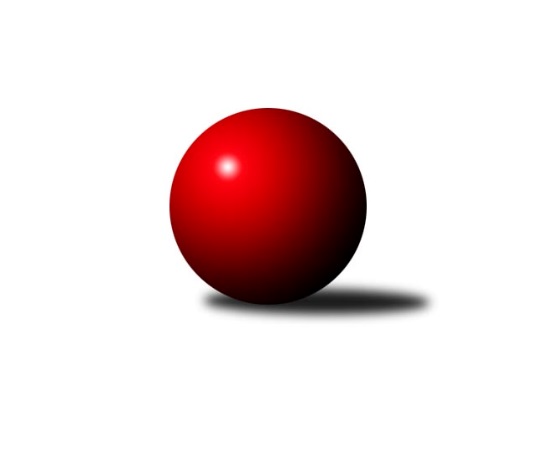 Č.22Ročník 2017/2018	10.3.2018Nejlepšího výkonu v tomto kole: 3399 dosáhlo družstvo: TJ Jiskra OtrokoviceJihomoravská divize 2017/2018Výsledky 22. kolaSouhrnný přehled výsledků:KK Orel Telnice	- TJ Sokol Mistřín B	7:1	2648:2531	15.0:9.0	9.3.KC Zlín B	- KK Blansko B	6:2	3118:3052	13.0:11.0	9.3.TJ Sokol Brno IV	- KK Jiskra Čejkovice	3:5	3278:3301	13.0:11.0	9.3.KK Orel Ivančice	- KK Vyškov B	2:6	3118:3216	8.0:16.0	9.3.TJ Sokol Luhačovice B	- KK Réna Ivančice 	2:6	3114:3219	9.0:15.0	10.3.SKK Dubňany B	- KK Mor.Slávia Brno B	3:5	3127:3142	12.0:12.0	10.3.TJ Valašské Meziříčí B	- TJ Jiskra Otrokovice	1:7	3241:3399	9.0:15.0	10.3.Tabulka družstev:	1.	KK Réna Ivančice	22	15	1	6	108.5 : 67.5 	296.0 : 232.0 	 3079	31	2.	KK Orel Telnice	22	15	1	6	105.5 : 70.5 	295.5 : 232.5 	 3044	31	3.	KK Jiskra Čejkovice	22	15	0	7	110.5 : 65.5 	299.0 : 229.0 	 3084	30	4.	SKK Dubňany B	22	14	1	7	106.0 : 68.0 	280.5 : 233.5 	 3014	29	5.	KC Zlín B	22	12	0	10	86.5 : 89.5 	263.0 : 265.0 	 3024	24	6.	KK Vyškov B	22	11	1	10	91.0 : 85.0 	258.0 : 270.0 	 3008	23	7.	TJ Sokol Mistřín B	21	9	3	9	81.0 : 87.0 	245.5 : 258.5 	 2986	21	8.	KK Mor.Slávia Brno B	22	10	0	12	85.5 : 90.5 	248.0 : 280.0 	 3026	20	9.	TJ Sokol Luhačovice B	22	9	2	11	83.5 : 92.5 	267.0 : 261.0 	 3087	20	10.	TJ Jiskra Otrokovice	21	9	0	12	82.0 : 86.0 	249.5 : 254.5 	 3030	18	11.	TJ Sokol Brno IV	22	8	2	12	80.0 : 96.0 	266.5 : 261.5 	 3032	18	12.	KK Blansko B	22	8	1	13	68.0 : 108.0 	231.0 : 297.0 	 3029	17	13.	KK Orel Ivančice	22	7	2	13	69.0 : 105.0 	222.5 : 291.5 	 2879	16	14.	TJ Valašské Meziříčí B	22	4	0	18	65.0 : 111.0 	236.0 : 292.0 	 3074	8Podrobné výsledky kola:	 KK Orel Telnice	2648	7:1	2531	TJ Sokol Mistřín B	Alena Dvořáková	161 	 78 	 131 	60	430 	 2:2 	 387 	 134	53 	 138	62	Martina Miškeříková	Jiří Dvořák	163 	 79 	 137 	53	432 	 2:2 	 439 	 158	67 	 152	62	Petr Khol	Jiří Šimeček	163 	 63 	 158 	70	454 	 3:1 	 433 	 148	54 	 155	76	Martin Fiala	Josef Hájek	140 	 81 	 151 	59	431 	 2:2 	 421 	 145	72 	 140	64	Jakub Cizler	Milan Mikáč	162 	 53 	 150 	72	437 	 4:0 	 392 	 145	44 	 140	63	Radim Holešinský	Pavel Dvořák	148 	 89 	 156 	71	464 	 2:2 	 459 	 154	79 	 147	79	Radek Horákrozhodčí: Nejlepší výkon utkání: 464 - Pavel Dvořák	 KC Zlín B	3118	6:2	3052	KK Blansko B	Roman Janás	140 	 121 	 122 	134	517 	 2:2 	 493 	 113	115 	 124	141	Jiří Zapletal	David Matlach	135 	 116 	 135 	120	506 	 1:3 	 547 	 140	148 	 128	131	Miroslav Flek	Radek Janás	138 	 151 	 146 	139	574 	 4:0 	 506 	 121	127 	 136	122	Otakar Lukáč	Martin Polepil	128 	 145 	 130 	101	504 	 2:2 	 512 	 137	130 	 124	121	Ladislav Novotný	Zdeněk Šeděnka	115 	 144 	 127 	112	498 	 2:2 	 478 	 116	124 	 115	123	Ladislav Musil	Petr Polepil	124 	 128 	 138 	129	519 	 2:2 	 516 	 112	144 	 146	114	Josef Kotlánrozhodčí: Nejlepší výkon utkání: 574 - Radek Janás	 TJ Sokol Brno IV	3278	3:5	3301	KK Jiskra Čejkovice	Miroslav Vítek	156 	 144 	 166 	142	608 	 3:1 	 571 	 161	143 	 139	128	Adam Sýkora	Pavel Husar	143 	 129 	 152 	117	541 	 2:2 	 573 	 125	154 	 146	148	Tomáš Stávek	Jiří Smutný	120 	 133 	 131 	134	518 	 1:3 	 548 	 137	128 	 146	137	Jakub Svoboda	Petr Berka	135 	 116 	 146 	122	519 	 2:2 	 515 	 132	124 	 129	130	Vít Svoboda	Radoslav Rozsíval	100 	 151 	 136 	132	519 	 2:2 	 549 	 127	139 	 127	156	Zdeněk Škrobák	Zdeněk Vránek	148 	 149 	 146 	130	573 	 3:1 	 545 	 141	116 	 144	144	Ludvík Vaněkrozhodčí: Nejlepší výkon utkání: 608 - Miroslav Vítek	 KK Orel Ivančice	3118	2:6	3216	KK Vyškov B	Martin Bublák	124 	 135 	 133 	138	530 	 0:4 	 564 	 145	136 	 138	145	Pavel Vymazal	Jiří Peška	140 	 123 	 131 	146	540 	 3:1 	 516 	 133	133 	 112	138	Zdenek Pokorný	Martin Maša	126 	 160 	 136 	125	547 	 1:3 	 542 	 133	138 	 139	132	Jan Večerka	Aneta Ondovčáková	107 	 159 	 127 	116	509 	 1:3 	 569 	 146	154 	 130	139	Kamil Bednář	Karel Sax	115 	 134 	 131 	124	504 	 2:2 	 475 	 117	96 	 139	123	Břetislav Láník *1	Jaromír Klika	117 	 123 	 116 	132	488 	 1:3 	 550 	 145	129 	 146	130	Miloslav Krejčírozhodčí: střídání: *1 od 56. hodu Petr VečerkaNejlepší výkon utkání: 569 - Kamil Bednář	 TJ Sokol Luhačovice B	3114	2:6	3219	KK Réna Ivančice 	Jiří Konečný	126 	 127 	 131 	129	513 	 1:3 	 559 	 154	143 	 125	137	Jaroslav Mošať	Milan Žáček	144 	 128 	 149 	123	544 	 2:2 	 514 	 122	137 	 112	143	Marek Čech	Jaromír Čanda	136 	 118 	 144 	111	509 	 2:2 	 522 	 129	137 	 135	121	Tomáš Čech	Karel Máčalík *1	137 	 101 	 125 	119	482 	 1:3 	 530 	 119	135 	 135	141	Dalibor Šalplachta	Miroslav Hvozdenský	121 	 125 	 126 	135	507 	 0:4 	 554 	 132	130 	 148	144	Miroslav Nemrava	Vratislav Kunc	149 	 122 	 136 	152	559 	 3:1 	 540 	 134	147 	 124	135	Tomáš Buršíkrozhodčí: střídání: *1 od 61. hodu Petr KudláčekNejlepšího výkonu v tomto utkání: 559 kuželek dosáhli: Jaroslav Mošať, Vratislav Kunc	 SKK Dubňany B	3127	3:5	3142	KK Mor.Slávia Brno B	Ladislav Teplík *1	116 	 101 	 135 	123	475 	 1:3 	 533 	 129	145 	 131	128	Radek Šenkýř	Jaroslav Šerák	137 	 134 	 141 	109	521 	 2:2 	 540 	 127	157 	 132	124	Radim Herůfek	Zdeněk Kratochvíla	148 	 154 	 139 	127	568 	 3:1 	 507 	 105	137 	 122	143	Boštjan Pen	Filip Dratva	129 	 117 	 130 	131	507 	 1:3 	 553 	 136	152 	 126	139	Veronika Semmler	Václav Kratochvíla	153 	 113 	 140 	128	534 	 3:1 	 519 	 143	148 	 122	106	Radim Hostinský	Martin Mačák	104 	 146 	 141 	131	522 	 2:2 	 490 	 109	104 	 127	150	Patrik Schneiderrozhodčí: střídání: *1 od 51. hodu Václav BenadaNejlepší výkon utkání: 568 - Zdeněk Kratochvíla	 TJ Valašské Meziříčí B	3241	1:7	3399	TJ Jiskra Otrokovice	Petr Tomášek	126 	 132 	 126 	139	523 	 0.5:3.5 	 594 	 150	162 	 143	139	Pavel Jurásek	Jana Volková	136 	 129 	 150 	137	552 	 1.5:2.5 	 555 	 136	145 	 133	141	Jiří Gach	Lucie Šťastná	137 	 133 	 144 	145	559 	 2.5:1.5 	 557 	 120	131 	 161	145	Tereza Divílková	Miroslav Volek	141 	 138 	 114 	129	522 	 2:2 	 538 	 139	131 	 131	137	Michael Divílek ml. *1	Ludmila Satinská	128 	 131 	 131 	149	539 	 1:3 	 587 	 156	135 	 151	145	Michael Divílek st.	Miloš Jandík	124 	 144 	 157 	121	546 	 1.5:2.5 	 568 	 136	144 	 144	144	Barbora Divílková st.rozhodčí: střídání: *1 od 71. hodu Barbora Divílková ml.Nejlepší výkon utkání: 594 - Pavel JurásekPořadí jednotlivců:	jméno hráče	družstvo	celkem	plné	dorážka	chyby	poměr kuž.	Maximum	1.	Jaroslav Mošať 	KK Réna Ivančice 	567.03	370.0	197.1	3.5	12/12	(598)	2.	Martin Honc 	KK Blansko B	556.87	361.0	195.9	3.8	9/11	(604)	3.	Michael Divílek  ml.	TJ Jiskra Otrokovice	554.47	373.9	180.5	3.8	9/11	(610.8)	4.	Adam Sýkora 	KK Jiskra Čejkovice	554.25	373.0	181.3	5.2	10/12	(612)	5.	Tomáš Stávek 	KK Jiskra Čejkovice	546.96	364.4	182.5	3.6	12/12	(608.4)	6.	Radek Janás 	KC Zlín B	544.91	364.0	180.9	4.6	9/11	(583)	7.	Pavel Dvořák 	KK Orel Telnice	542.66	364.0	178.7	3.7	12/12	(580)	8.	David Matlach 	KC Zlín B	541.38	358.3	183.1	5.0	9/11	(567)	9.	Zdeněk Vránek 	TJ Sokol Brno IV	540.33	367.3	173.1	5.0	10/11	(606)	10.	Petr Polepil 	KC Zlín B	540.16	365.7	174.5	5.0	9/11	(585)	11.	Michael Divílek  st.	TJ Jiskra Otrokovice	539.85	364.7	175.1	5.9	11/11	(587)	12.	Tomáš Juřík 	TJ Sokol Luhačovice B	539.72	360.2	179.5	5.0	11/12	(570)	13.	Ludvík Vaněk 	KK Jiskra Čejkovice	538.78	358.9	179.9	4.8	11/12	(584.4)	14.	Vít Svoboda 	KK Jiskra Čejkovice	538.50	366.6	171.9	3.5	12/12	(586.8)	15.	Miroslav Nemrava 	KK Réna Ivančice 	538.05	359.2	178.9	5.0	12/12	(573.6)	16.	Miroslav Hvozdenský 	TJ Sokol Luhačovice B	537.51	368.4	169.1	5.3	11/12	(573)	17.	Zdeněk Kratochvíla 	SKK Dubňany B	536.96	363.4	173.5	4.4	11/11	(585)	18.	Martin Kuropata 	TJ Valašské Meziříčí B	536.03	362.0	174.0	6.0	9/11	(586.8)	19.	Filip Dratva 	SKK Dubňany B	535.98	363.7	172.3	5.8	11/11	(587)	20.	Jiří Šimeček 	KK Orel Telnice	535.81	367.8	168.0	5.4	12/12	(566)	21.	Dalibor Šalplachta 	KK Réna Ivančice 	535.33	363.6	171.7	6.0	11/12	(560)	22.	Milan Žáček 	TJ Sokol Luhačovice B	535.14	360.4	174.8	5.0	12/12	(599)	23.	Pavel Husar 	TJ Sokol Brno IV	535.03	366.1	168.9	5.6	8/11	(607)	24.	Tomáš Buršík 	KK Réna Ivančice 	534.83	355.2	179.6	4.2	12/12	(580.8)	25.	Roman Janás 	KC Zlín B	533.53	363.2	170.3	4.8	10/11	(570)	26.	Zdeněk Škrobák 	KK Jiskra Čejkovice	533.47	361.8	171.6	5.6	11/12	(580.8)	27.	Zdenek Pokorný 	KK Vyškov B	532.93	362.2	170.8	5.9	10/11	(584)	28.	Patrik Schneider 	KK Mor.Slávia Brno B	532.58	359.1	173.4	5.4	11/11	(598)	29.	Jaroslav Harca 	SKK Dubňany B	532.15	358.1	174.0	3.4	9/11	(603)	30.	Martin Fiala 	TJ Sokol Mistřín B	531.98	353.2	178.8	5.1	11/11	(604)	31.	Jan Večerka 	KK Vyškov B	531.89	356.5	175.4	3.8	10/11	(579)	32.	Tereza Divílková 	TJ Jiskra Otrokovice	531.18	359.0	172.2	4.2	8/11	(579)	33.	Peter Zaťko 	KK Mor.Slávia Brno B	530.71	365.0	165.7	6.4	8/11	(579)	34.	Radek Šenkýř 	KK Mor.Slávia Brno B	530.51	359.7	170.9	5.7	9/11	(564)	35.	Josef Kotlán 	KK Blansko B	529.70	355.2	174.5	5.0	11/11	(562)	36.	Radim Hostinský 	KK Mor.Slávia Brno B	529.53	356.9	172.6	6.9	11/11	(585)	37.	Václav Kratochvíla 	SKK Dubňany B	529.51	359.5	170.0	6.0	8/11	(568)	38.	Miroslav Volek 	TJ Valašské Meziříčí B	529.48	363.0	166.5	8.2	9/11	(572)	39.	Jiří Dvořák 	KK Orel Telnice	528.86	365.8	163.1	6.3	12/12	(578)	40.	Ondřej Olšák 	KK Mor.Slávia Brno B	527.35	352.9	174.5	6.1	8/11	(569)	41.	Milan Svačina 	KK Vyškov B	527.04	352.9	174.1	4.1	9/11	(577)	42.	Radim Holešinský 	TJ Sokol Mistřín B	525.13	356.7	168.5	6.9	9/11	(578)	43.	Ludmila Satinská 	TJ Valašské Meziříčí B	524.78	347.3	177.5	6.0	8/11	(578)	44.	Milan Mikáč 	KK Orel Telnice	524.39	359.0	165.4	6.7	10/12	(591.6)	45.	Miroslav Flek 	KK Blansko B	524.11	352.5	171.6	6.9	10/11	(597)	46.	Josef Hájek 	KK Orel Telnice	523.94	357.5	166.5	6.8	10/12	(573)	47.	Jiří Konečný 	TJ Sokol Luhačovice B	523.86	356.5	167.3	7.8	9/12	(574)	48.	Miroslav Vítek 	TJ Sokol Brno IV	522.29	356.7	165.6	5.3	11/11	(608)	49.	Miloslav Krejčí 	KK Vyškov B	522.25	354.4	167.9	5.6	10/11	(613)	50.	Martin Komosný 	KK Jiskra Čejkovice	521.76	363.9	157.8	8.5	11/12	(576)	51.	Barbora Divílková  ml.	TJ Jiskra Otrokovice	520.70	356.7	164.0	6.1	10/11	(543.6)	52.	Tomáš Čech 	KK Réna Ivančice 	519.74	357.6	162.2	4.5	12/12	(556)	53.	Jaromír Klika 	KK Orel Ivančice	518.52	351.3	167.2	5.2	9/11	(555)	54.	Jiří Gach 	TJ Jiskra Otrokovice	517.76	354.1	163.6	9.5	8/11	(555)	55.	Karel Máčalík 	TJ Sokol Luhačovice B	517.42	356.6	160.8	5.9	9/12	(558)	56.	Marek Čech 	KK Réna Ivančice 	517.17	358.3	158.9	7.3	11/12	(559.2)	57.	Martin Maša 	KK Orel Ivančice	515.99	353.5	162.5	6.3	8/11	(557)	58.	Otakar Lukáč 	KK Blansko B	515.77	352.4	163.4	7.6	10/11	(552)	59.	Petr Berka 	TJ Sokol Brno IV	515.70	356.6	159.1	8.0	11/11	(553)	60.	Rudolf Zouhar 	TJ Sokol Brno IV	515.58	350.9	164.7	6.0	8/11	(549)	61.	Josef Blaha 	TJ Sokol Mistřín B	513.64	349.5	164.1	7.0	9/11	(592)	62.	Václav Luža 	TJ Sokol Mistřín B	512.99	357.2	155.8	8.2	8/11	(588)	63.	Miloš Jandík 	TJ Valašské Meziříčí B	512.78	350.8	162.0	5.1	11/11	(570)	64.	Václav Benada 	SKK Dubňany B	512.74	358.3	154.5	5.3	10/11	(592)	65.	Břetislav Láník 	KK Vyškov B	512.03	355.7	156.3	11.7	10/11	(572)	66.	Jaromír Čanda 	TJ Sokol Luhačovice B	511.19	351.8	159.4	7.8	9/12	(563)	67.	Zdeněk Mrkvica 	KK Orel Ivančice	510.56	355.2	155.4	10.1	11/11	(533)	68.	Jiří Smutný 	TJ Sokol Brno IV	508.61	352.4	156.2	8.6	9/11	(548)	69.	Alena Dvořáková 	KK Orel Telnice	504.77	343.6	161.2	6.2	9/12	(538.8)	70.	Jiří Zapletal 	KK Blansko B	502.35	348.3	154.0	9.7	11/11	(538)	71.	Martin Bublák 	KK Orel Ivančice	498.33	340.5	157.8	4.0	9/11	(587)	72.	Libor Horák 	TJ Valašské Meziříčí B	497.90	345.5	152.4	12.7	8/11	(571)	73.	Radim Pliska 	KK Blansko B	492.29	343.2	149.1	10.3	10/11	(560)	74.	Jiří Peška 	KK Orel Ivančice	458.80	320.4	138.4	7.6	8/11	(554)		Tomáš Molek 	TJ Sokol Luhačovice B	577.00	374.5	202.5	0.0	2/12	(579)		Marek Rozsíval 	TJ Sokol Brno IV	573.00	369.0	204.0	3.0	1/11	(573)		Kamil Bednář 	KK Vyškov B	569.00	386.0	183.0	6.0	1/11	(569)		Jan Mecerod 	KK Orel Ivančice	561.69	361.6	200.1	3.0	6/11	(607)		Pavel Vymazal 	KK Vyškov B	558.14	365.3	192.9	4.5	5/11	(602)		Robert Mondřík 	KK Vyškov B	546.17	375.3	170.8	6.3	3/11	(563)		Zdenek Pokorný 	KK Orel Telnice	542.19	361.4	180.8	2.2	7/12	(575)		Dalibor Tuček 	TJ Valašské Meziříčí B	540.00	375.6	164.4	2.4	1/11	(540)		Aneta Ondovčáková 	KK Orel Ivančice	538.46	368.2	170.3	3.3	7/11	(585)		Jan Blahůšek 	SKK Dubňany B	538.00	350.0	188.0	8.0	1/11	(538)		Karel Dorazil 	KK Réna Ivančice 	537.60	352.2	185.4	2.4	1/12	(549.6)		Radim Herůfek 	KK Mor.Slávia Brno B	537.24	366.1	171.2	8.7	5/11	(570)		Boštjan Pen 	KK Mor.Slávia Brno B	536.65	362.8	173.9	9.7	4/11	(576)		Jakub Svoboda 	KK Jiskra Čejkovice	535.90	370.0	165.9	9.7	2/12	(559.2)		Miloslav Plesník 	TJ Valašské Meziříčí B	535.83	368.0	167.8	5.8	6/11	(552)		Jaroslav Polášek 	TJ Sokol Mistřín B	535.00	351.0	184.0	5.0	1/11	(535)		Vratislav Kunc 	TJ Sokol Luhačovice B	533.21	358.3	174.9	6.2	7/12	(583)		Ladislav Novotný 	KK Blansko B	532.83	367.2	165.7	4.3	3/11	(550)		Jana Volková 	TJ Valašské Meziříčí B	532.75	360.0	172.8	4.8	7/11	(560)		Veronika Semmler 	KK Mor.Slávia Brno B	532.52	365.5	167.1	6.6	4/11	(553)		Karel Sax 	KK Orel Ivančice	531.49	359.8	171.7	6.4	7/11	(568)		Petr Tomášek 	TJ Valašské Meziříčí B	531.46	355.7	175.7	4.6	5/11	(578)		Roman Macek 	TJ Sokol Mistřín B	530.19	367.2	163.0	5.6	6/11	(561)		Zdeněk Sedláček 	TJ Sokol Mistřín B	528.97	362.6	166.3	9.0	6/11	(579)		Martin Zimmermann 	KK Orel Ivančice	528.75	368.0	160.8	7.5	2/11	(535)		Zdeněk Bachňák 	KC Zlín B	528.05	352.0	176.0	8.0	7/11	(580)		Petr Jonášek 	TJ Jiskra Otrokovice	527.83	356.5	171.3	7.2	2/11	(572)		Petr Kudláček 	TJ Sokol Luhačovice B	527.00	359.2	167.8	5.3	2/12	(538)		Petr Khol 	TJ Sokol Mistřín B	526.80	372.0	154.8	4.8	1/11	(526.8)		Tomáš Hrdlička 	KK Réna Ivančice 	526.00	353.0	173.0	4.0	1/12	(526)		Radek Horák 	TJ Sokol Mistřín B	525.46	355.5	170.0	3.5	6/11	(576)		Barbora Divílková  st.	TJ Jiskra Otrokovice	524.68	353.4	171.3	5.8	7/11	(568)		Milan Krejčí 	TJ Sokol Brno IV	524.00	360.0	164.0	7.0	1/11	(524)		Alžběta Harcová 	SKK Dubňany B	523.75	369.8	154.0	8.0	4/11	(559)		Ladislav Teplík 	SKK Dubňany B	523.32	358.4	165.0	7.8	5/11	(546)		Ladislav Musil 	KK Blansko B	523.00	352.4	170.6	6.8	4/11	(594)		Zdeněk Šeděnka 	KC Zlín B	522.33	356.5	165.9	7.2	7/11	(556)		František Kellner 	KK Mor.Slávia Brno B	521.27	356.4	164.9	7.2	3/11	(541)		Tomáš Řihánek 	KK Réna Ivančice 	520.80	340.8	180.0	6.0	1/12	(520.8)		Milan Peťovský 	TJ Sokol Mistřín B	520.47	356.3	164.2	7.7	6/11	(557)		Jaroslav Šerák 	SKK Dubňany B	518.15	344.2	173.9	4.2	5/11	(550)		Tomáš Vejmola 	KK Vyškov B	517.31	359.3	158.0	5.9	6/11	(579)		Martin Polepil 	KC Zlín B	517.20	347.8	169.4	8.2	5/11	(580)		Pavel Jurásek 	TJ Jiskra Otrokovice	515.80	356.6	159.2	7.5	7/11	(594)		Milan Doušek 	KK Orel Telnice	514.00	339.0	175.0	12.0	1/12	(514)		Petr Večerka 	KK Vyškov B	513.83	347.7	166.2	7.7	2/11	(554)		Petr Vrzalík 	KC Zlín B	512.50	356.5	156.0	7.3	2/11	(542)		Milan Ryšánek 	KK Vyškov B	512.00	356.0	156.0	10.0	2/11	(516)		Martin Mačák 	SKK Dubňany B	511.68	352.0	159.7	7.1	5/11	(528)		Josef Michálek 	KK Vyškov B	511.67	354.0	157.7	6.3	3/11	(514)		Luděk Kolář 	KK Réna Ivančice 	511.20	339.6	171.6	7.2	1/12	(511.2)		Radoslav Rozsíval 	TJ Sokol Brno IV	511.05	353.3	157.7	7.0	7/11	(566)		Zdeněk Burian 	KK Jiskra Čejkovice	511.00	340.0	171.0	7.0	1/12	(511)		Lucie Šťastná 	TJ Valašské Meziříčí B	508.00	348.4	159.6	10.8	3/11	(559)		Dalibor Lang 	KK Mor.Slávia Brno B	506.14	352.7	153.4	9.4	7/11	(551)		Milan Klanica 	TJ Valašské Meziříčí B	506.00	348.5	157.5	9.0	1/11	(524)		Jakub Cizler 	TJ Sokol Mistřín B	505.35	337.2	168.2	7.2	4/11	(518.4)		Pavel Milo 	TJ Valašské Meziříčí B	505.33	349.8	155.5	8.2	3/11	(518)		Evžen Štětkář 	KC Zlín B	503.10	355.7	147.4	9.6	6/11	(525)		Jaroslav Bařina 	KK Jiskra Čejkovice	502.30	358.7	143.6	5.8	2/12	(525.6)		Josef Černý 	SKK Dubňany B	492.87	339.8	153.1	4.0	3/11	(561)		Libor Pekárek 	TJ Jiskra Otrokovice	492.35	338.9	153.5	8.2	4/11	(530)		Miroslav Poledník 	KK Vyškov B	486.00	331.0	155.0	10.0	1/11	(486)		Roman Köriš 	KK Mor.Slávia Brno B	482.40	354.0	128.4	10.8	1/11	(482.4)		Kristýna Saxová 	KK Orel Ivančice	471.50	336.5	135.0	10.5	2/11	(492)		Martina Miškeříková 	TJ Sokol Mistřín B	464.40	326.4	138.0	12.0	1/11	(464.4)		Josef Konvičný 	TJ Valašské Meziříčí B	459.50	334.0	125.5	15.5	2/11	(461)		Nela Hudáková 	KK Orel Ivančice	442.00	321.0	121.0	19.0	1/11	(442)		František Zemek 	KK Orel Ivančice	398.00	297.0	101.0	14.0	1/11	(398)Sportovně technické informace:Starty náhradníků:registrační číslo	jméno a příjmení 	datum startu 	družstvo	číslo startu8053	Roman Janás	09.03.2018	KC Zlín B	7x21726	Jaroslav Šerák	10.03.2018	SKK Dubňany B	5x21397	Petr Tomášek	10.03.2018	TJ Valašské Meziříčí B	1x23151	Aneta Ondovčáková	09.03.2018	KK Orel Ivančice	5x16592	Miroslav Hvozdenský	10.03.2018	TJ Sokol Luhačovice B	8x18818	Tomáš Buršík	10.03.2018	KK Réna Ivančice 	8x7666	Vít Svoboda	09.03.2018	KK Jiskra Čejkovice	8x7353	Jaroslav Mošať	10.03.2018	KK Réna Ivančice 	8x10293	Tomáš Čech	10.03.2018	KK Réna Ivančice 	7x10294	Marek Čech	10.03.2018	KK Réna Ivančice 	8x8474	Jiří Konečný	10.03.2018	TJ Sokol Luhačovice B	5x20552	Tomáš Stávek	09.03.2018	KK Jiskra Čejkovice	8x20607	Lucie Šťastná	10.03.2018	TJ Valašské Meziříčí B	6x25503	Boštjan Pen	10.03.2018	KK Mor.Slávia Brno B	7x12095	Martin Bublák	09.03.2018	KK Orel Ivančice	5x9361	Kamil Bednář	09.03.2018	KK Vyškov B	2x14871	Jaromír Čanda	10.03.2018	TJ Sokol Luhačovice B	7x14759	Michael Divílek st.	10.03.2018	TJ Jiskra Otrokovice	7x21399	Radim Herůfek	10.03.2018	KK Mor.Slávia Brno B	6x20099	Adam Sýkora	09.03.2018	KK Jiskra Čejkovice	6x20072	Filip Dratva	10.03.2018	SKK Dubňany B	9x7168	Václav Benada	10.03.2018	SKK Dubňany B	5x20337	Petr Khol	09.03.2018	TJ Sokol Mistřín B	2x16625	Radim Holešinský	09.03.2018	TJ Sokol Mistřín B	5x20016	Ludmila Satinská	10.03.2018	TJ Valašské Meziříčí B	5x20351	Miroslav Volek	10.03.2018	TJ Valašské Meziříčí B	7x16591	Milan Žáček	10.03.2018	TJ Sokol Luhačovice B	8x19882	Jiří Smutný	09.03.2018	TJ Sokol Brno IV	5x22615	Jiří Šimeček	09.03.2018	KK Orel Telnice	8x19658	Tereza Divílková	10.03.2018	TJ Jiskra Otrokovice	5x15596	Barbora Divílková st.	10.03.2018	TJ Jiskra Otrokovice	6x23940	Jiří Gach	10.03.2018	TJ Jiskra Otrokovice	7x19659	Michael Divílek ml.	10.03.2018	TJ Jiskra Otrokovice	7x16538	Pavel Jurásek	10.03.2018	TJ Jiskra Otrokovice	6x19306	Jakub Cizler	09.03.2018	TJ Sokol Mistřín B	9x19515	Petr Berka	09.03.2018	TJ Sokol Brno IV	8x22370	Pavel Husar	09.03.2018	TJ Sokol Brno IV	8x9619	Zdeněk Vránek	09.03.2018	TJ Sokol Brno IV	7x22324	Martina Miškeříková	09.03.2018	TJ Sokol Mistřín B	1x19434	Josef Hájek	09.03.2018	KK Orel Telnice	8x19432	Pavel Dvořák	09.03.2018	KK Orel Telnice	8x19430	Alena Dvořáková	09.03.2018	KK Orel Telnice	8x19435	Jiří Dvořák	09.03.2018	KK Orel Telnice	8x7386	Petr Kudláček	10.03.2018	TJ Sokol Luhačovice B	4x22434	Vratislav Kunc	10.03.2018	TJ Sokol Luhačovice B	5x20778	Zdenek Pokorný	09.03.2018	KK Vyškov B	5x6309	Ladislav Novotný	09.03.2018	KK Blansko B	6x6327	Miroslav Flek	09.03.2018	KK Blansko B	11x19877	Radek Šenkýř	10.03.2018	KK Mor.Slávia Brno B	6x21876	Karel Sax	09.03.2018	KK Orel Ivančice	7x22262	Jiří Peška	09.03.2018	KK Orel Ivančice	7x7190	Martin Mačák	10.03.2018	SKK Dubňany B	2x7186	Zdeněk Kratochvíla	10.03.2018	SKK Dubňany B	8x17643	Václav Kratochvíla	10.03.2018	SKK Dubňany B	7x11780	Ladislav Teplík	10.03.2018	SKK Dubňany B	3x8203	Jana Volková	10.03.2018	TJ Valašské Meziříčí B	3x14761	Jiří Zapletal	09.03.2018	KK Blansko B	7x22395	Miloslav Krejčí	09.03.2018	KK Vyškov B	8x7610	Jan Večerka	09.03.2018	KK Vyškov B	7x22182	Petr Večerka	09.03.2018	KK Vyškov B	2x19660	Barbora Pekárková ml.	10.03.2018	TJ Jiskra Otrokovice	6x14870	Karel Máčalík	10.03.2018	TJ Sokol Luhačovice B	8x10122	Radek Horák	09.03.2018	TJ Sokol Mistřín B	6x6805	Jaromír Klika	09.03.2018	KK Orel Ivančice	8x18969	Radek Janás	09.03.2018	KC Zlín B	7x18764	Jakub Svoboda	09.03.2018	KK Jiskra Čejkovice	2x22032	Patrik Schneider	10.03.2018	KK Mor.Slávia Brno B	8x8182	Miloš Jandík	10.03.2018	TJ Valašské Meziříčí B	8x18605	Zdeněk Šeděnka	09.03.2018	KC Zlín B	6x21783	Martin Polepil	09.03.2018	KC Zlín B	8x6825	Radim Hostinský	10.03.2018	KK Mor.Slávia Brno B	7x24138	Milan Mikáč	09.03.2018	KK Orel Telnice	7x24027	Martin Maša	09.03.2018	KK Orel Ivančice	8x19641	Otakar Lukáč	09.03.2018	KK Blansko B	7x9618	Radoslav Rozsíval	09.03.2018	TJ Sokol Brno IV	8x20488	Miroslav Vítek	09.03.2018	TJ Sokol Brno IV	8x13974	Ludvík Vaněk	09.03.2018	KK Jiskra Čejkovice	8x8876	Ladislav Musil	09.03.2018	KK Blansko B	9x18071	Petr Polepil	09.03.2018	KC Zlín B	8x21456	David Matlach	09.03.2018	KC Zlín B	7x18625	Pavel Vymazal	09.03.2018	KK Vyškov B	8x21106	Břetislav Láník	09.03.2018	KK Vyškov B	8x13210	Martin Fiala	09.03.2018	TJ Sokol Mistřín B	5x20912	Zdeněk Škrobák	09.03.2018	KK Jiskra Čejkovice	8x13523	Veronika Semmler	10.03.2018	KK Mor.Slávia Brno B	10x6318	Josef Kotlán	09.03.2018	KK Blansko B	9x7348	Dalibor Šalplachta	10.03.2018	KK Réna Ivančice 	7x10038	Miroslav Nemrava	10.03.2018	KK Réna Ivančice 	8x
Hráči dopsaní na soupisku:registrační číslo	jméno a příjmení 	datum startu 	družstvo	Program dalšího kola:23. kolo16.3.2018	pá	17:30	KK Réna Ivančice  - TJ Valašské Meziříčí B	16.3.2018	pá	17:30	KK Jiskra Čejkovice - TJ Sokol Luhačovice B	16.3.2018	pá	18:00	KK Blansko B - SKK Dubňany B	17.3.2018	so	9:00	KK Vyškov B - KK Mor.Slávia Brno B	17.3.2018	so	16:30	TJ Sokol Mistřín B - KK Orel Ivančice	17.3.2018	so	17:30	TJ Jiskra Otrokovice - KK Orel Telnice	Nejlepší šestka kola - absolutněNejlepší šestka kola - absolutněNejlepší šestka kola - absolutněNejlepší šestka kola - absolutněNejlepší šestka kola - dle průměru kuželenNejlepší šestka kola - dle průměru kuželenNejlepší šestka kola - dle průměru kuželenNejlepší šestka kola - dle průměru kuželenNejlepší šestka kola - dle průměru kuželenPočetJménoNázev týmuVýkonPočetJménoNázev týmuPrůměr (%)Výkon3xMiroslav VítekBrno IV6081xMiroslav VítekBrno IV113.496081xPavel JurásekOtrokovice5945xRadek JanásZlín B110.725742xMichael Divílek st.Otrokovice5871xPavel JurásekOtrokovice109.935944xRadek JanásZlín B5741xKamil BednářVyškov B109.585697xZdeněk VránekBrno IV5733xZdeněk KratochvílaDubňany B109.215684xTomáš StávekČejkovice5733xMichael Divílek st.Otrokovice108.63587